MISSION OF DEEDS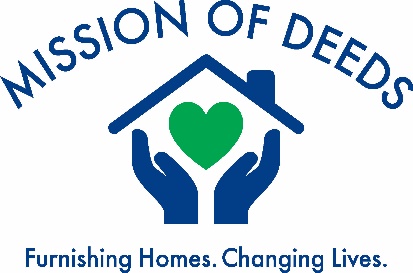 Client Check List of Items Needed(All items are subject to availability, limits may apply.)List Household Members:			Beds____________________________Age________Mattress_____Boxspring____Bedframe_____Linens_________________________________Age________Mattress_____Boxspring____Bedframe_____Linens_________________________________Age________Mattress_____Boxspring____Bedframe_____ Linens_________________________________Age________Mattress_____Boxspring____Bedframe_____ Linens_________________________________Age________Mattress_____Boxspring____Bedframe_____ Linens_____ ____________________________Age________Mattress_____Boxspring____Bedframe_____ Linens_________________________________Age________Mattress_____Boxspring____Bedframe_____ Linens_____Note if any people listed above are sharing a bed_____________________________________________We try to give adults full size beds. 2 adults sharing, a queen size bed – however bed size is not guaranteed and availability is based on inventory.Special request (crib, toddler bed or 1 piece twin, bunk bed)_________________________________________ __________________________________________________________________________________________Total Pillows (1 each)________ Towel Sets __________  Shower Curtain _________    Throw Blanket    ______Other _____________________________________________________________________________________FurnitureBureau/Mirror 	____/____    Nightstand _________   Dining Table  _________    Chairs           __________  Sofa	              _________    Love Seat   _________   Arm Chair	     _________    TV Stand      __________Coffee Table     _________    End Table    _________  Desk/Chair      ____/____    Bookcase     __________    
Lamps                _________    Artwork       _________  Rugs                 _________   Microwave   __________  Décor                 _________    Children’s  Books_____ Other ______________________________________ ______________________________________________________________________________________ ______________________________________________________________________________________Kitchen ItemsPots & Pans       _______    Dishes                 _______    Silverware       __________    Glasses/Mugs   _________Roasting  Pan    _______    Cookie Sheet      _______    Cake Pans        __________    Coffee Maker   _________  Mixing Bowl      _______    Measuring Cups _______     Utensils           __________    Knives                _________  Tupperware      _______    Blender/Mixer    _______    Colander         __________     Tea Kettle          _________    Canister Set      _______    Plastic Cups/Bowls _____     Toaster            __________    Dish Towel         _________  Pot Holders      _______     Other _________________________________________________________________________________________________________________________________________________________